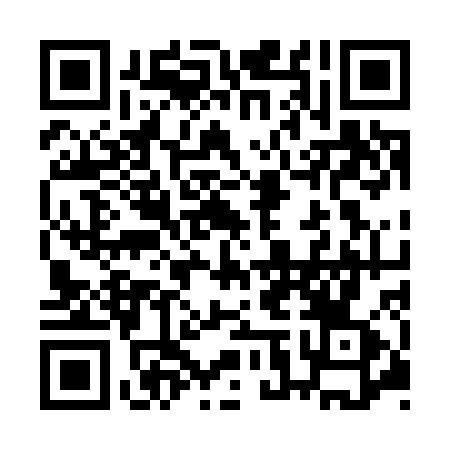 Prayer times for Bathurst Island, AustraliaWed 1 May 2024 - Fri 31 May 2024High Latitude Method: NonePrayer Calculation Method: Muslim World LeagueAsar Calculation Method: ShafiPrayer times provided by https://www.salahtimes.comDateDayFajrSunriseDhuhrAsrMaghribIsha1Wed5:436:5512:464:066:377:452Thu5:436:5512:464:066:367:443Fri5:436:5512:464:066:367:444Sat5:436:5612:464:066:357:445Sun5:436:5612:454:066:357:446Mon5:436:5612:454:066:357:437Tue5:436:5612:454:056:357:438Wed5:436:5612:454:056:347:439Thu5:436:5612:454:056:347:4310Fri5:446:5712:454:056:347:4311Sat5:446:5712:454:056:337:4212Sun5:446:5712:454:056:337:4213Mon5:446:5712:454:056:337:4214Tue5:446:5712:454:056:337:4215Wed5:446:5812:454:046:337:4216Thu5:446:5812:454:046:327:4217Fri5:446:5812:454:046:327:4218Sat5:456:5812:454:046:327:4219Sun5:456:5912:454:046:327:4220Mon5:456:5912:454:046:327:4221Tue5:456:5912:454:046:327:4222Wed5:456:5912:454:046:327:4223Thu5:457:0012:464:046:317:4224Fri5:457:0012:464:046:317:4225Sat5:467:0012:464:046:317:4226Sun5:467:0012:464:046:317:4227Mon5:467:0112:464:046:317:4228Tue5:467:0112:464:046:317:4229Wed5:467:0112:464:046:317:4230Thu5:477:0112:464:046:317:4231Fri5:477:0212:474:046:317:42